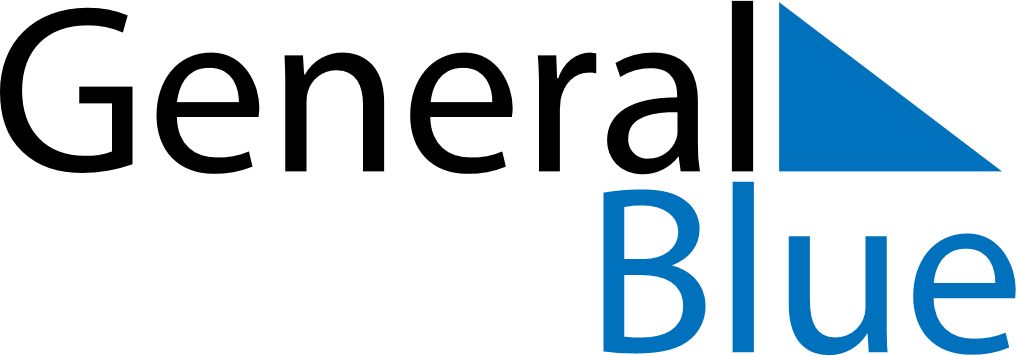 May 2022May 2022May 2022Burkina FasoBurkina FasoSUNMONTUEWEDTHUFRISAT1234567Labour DayEnd of Ramadan (Eid al-Fitr)8910111213141516171819202122232425262728Ascension Day293031